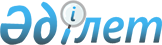 О внесении изменений и дополнений в решение маслихата от 21 декабря 2017 года № 173 "О бюджете города Житикара Житикаринского района на 2018-2020 годы"Решение маслихата Житикаринского района Костанайской области от 28 ноября 2018 года № 249. Зарегистрировано Департаментом юстиции Костанайской области 7 декабря 2018 года № 8152
      В соответствии со статьей 109-1 Бюджетного кодекса Республики Казахстан от 4 декабря 2008 года Житикаринский районный маслихат РЕШИЛ:
      1. Внести в решение маслихата от 21 декабря 2017 года № 173 "О бюджете города Житикара Житикаринского района на 2018-2020 годы" (зарегистрировано в Реестре государственной регистрации нормативных правовых актов № 7459, опубликовано 10 января 2018 года в Эталонном контрольном банке нормативных правовых актов Республики Казахстан) следующие изменения и дополнения:
      пункт 1 изложить в следующей редакции:
      "1. Утвердить бюджет города Житикара Житикаринского района на 2018-2020 годы согласно приложениям 1, 2 и 3 соответственно, в том числе на 2018 год, в следующих объемах:
      1) доходы – 411414,6 тысяч тенге, в том числе по:
      налоговым поступлениям – 169253 тысячи тенге;
      неналоговым поступлениям – 6025 тысяч тенге;
      поступлениям от продажи основного капитала – 0,0 тенге;
      поступлениям трансфертов – 236136,6 тысяч тенге;
      2) затраты – 411414,6 тысяч тенге;
      3) чистое бюджетное кредитование – 0,0 тенге, в том числе:
      бюджетные кредиты – 0,0 тенге;
      погашение бюджетных кредитов – 0,0 тенге;
      4) сальдо по операциям с финансовыми активами – 0,0 тенге;
      5) дефицит (профицит) бюджета – 0,0 тенге;
      6) финансирование дефицита (использование профицита) бюджета – 0,0 тенге.";
      в пункте 5-1 подпункты 3), 4), 6) и 7) изложить в новой редакции:
      "3) 7502,9 тысяч тенге - проведение ремонта системы отопления здания городского акимата;
      4) 240 тысяч тенге - демеркуризация отработанных ртутьсодержащих ламп;";
      "6) 14560 тысяч тенге - устройство тротуаров из брусчатки города Житикара;
      7) 11718,9 тысяч тенге – средний ремонт внутриквартального проезда от магазина Байтерек в 6 микрорайоне города Житикара до средней школы № 12 (общая протяженность проезжей части 510 метров).";
      пункт 5-1 дополнить подпунктами 9), 10) и 11) следующего содержания:
      "9) 3500 тысяч тенге - текущий ремонт участка автомобильной дороги по улице Майлина (общая протяженность проезжей части 700 метров);
      10) 3500 тысяч тенге - текущий ремонт участка автомобильной дороги по улице Зулхаирова (общая протяженность проезжей части 833 метра);
      11) 4000,0 тысяч тенге- текущий ремонт квартир, находящихся в коммунальной собственности.";
      приложения 1, 2 к указанному решению изложить в новой редакции согласно приложениям 1, 2 к настоящему решению.
      2. Настоящее решение вводится в действие с 1 января 2018 года.
      СОГЛАСОВАНО
      Руководитель
      государственного учреждения
      "Отдел экономики и
      бюджетного планирования
      акимата Житикаринского района"
      ____________ Г. Баймухамбетова Бюджет города Житикара Житикаринского района на 2018 год Бюджет города Житикара Житикаринского района на 2019 год
					© 2012. РГП на ПХВ «Институт законодательства и правовой информации Республики Казахстан» Министерства юстиции Республики Казахстан
				
      Председатель сессии

Н. Джафаров

      Секретарь
Житикаринского районного маслихата

А. Кабиев
Приложение 1
к решению маслихата
от 28 ноября 2018 года № 249Приложение 1
к решению маслихата
от 21 декабря 2017 года № 173
Категория
Категория
Категория
Категория
Сумма, тысяч тенге
Класс
Класс
Класс
Сумма, тысяч тенге
Подкласс
Подкласс
Сумма, тысяч тенге
НАИМЕНОВАНИЕ
Сумма, тысяч тенге
I. Доходы
411414,6
1
Налоговые поступления
169253
01
Подоходный налог 
93245
2
Индивидуальный подоходный налог 
93245
04
Hалоги на собственность
74950
1
Hалоги на имущество
2290
3
Земельный налог
8526
4
Hалог на транспортные средства
64134
05
Внутренние налоги на товары, работы и услуги
1058
4
Сборы за ведение предпринимательской и профессиональной деятельности
1058
2
Неналоговые поступления
6025
01
Доходы от государственной собственности
6025
5
Доходы от аренды имущества, находящегося в государственной собственности
6025
3
Поступления от продажи основного капитала
0
4
Поступления трансфертов
236136,6
02
Трансферты из вышестоящих органов государственного управления
236136,6
3
Трансферты из районного (города областного значения) бюджета
236136,6
Функциональная группа
Функциональная группа
Функциональная группа
Функциональная группа
Функциональная группа
Сумма, тысяч тенге
Функциональная подгруппа
Функциональная подгруппа
Функциональная подгруппа
Функциональная подгруппа
Сумма, тысяч тенге
Администратор бюджетных программ
Администратор бюджетных программ
Администратор бюджетных программ
Сумма, тысяч тенге
Программа
Программа
Сумма, тысяч тенге
НАИМЕНОВАНИЕ
Сумма, тысяч тенге
II. Затраты
411414,6
01
Государственные услуги общего характера
64726,5
1
Представительные, исполнительные и другие органы, выполняющие общие функции государственного управления
64726,5
124
Аппарат акима города районного значения, села, поселка, сельского округа
64726,5
001
Услуги по обеспечению деятельности акима города районного значения, села, поселка, сельского округа
64726,5
07 
Жилищно-коммунальное хозяйство
119114,9
 1
Жилищное хозяйство
7212
124
Аппарат акима города районного значения, села, поселка, сельского округа
7212
007
Организация сохранения государственного жилищного фонда города районного значения, села, поселка, сельского округа
7212
3
Благоустройство населенных пунктов
111902,9
124
Аппарат акима города районного значения, села, поселка, сельского округа
111902,9
008
Освещение улиц в населенных пунктах
38649,4
009
Обеспечение санитарии населенных пунктов
22190
010
Содержание мест захоронений и погребение безродных
1527
011
Благоустройство и озеленение населенных пунктов
49536,5
08 
Культура, спорт, туризм и информационное пространство
2052
2 
Спорт
2052
124
Аппарат акима города районного значения, села, поселка, сельского округа
2052
028
Проведение физкультурно-оздоровительных и спортивных мероприятий на местном уровне
2052
12
Транспорт и коммуникации
225521,2
1
Автомобильный транспорт
225521,2
124
Аппарат акима города районного значения, села, поселка, сельского округа
225521,2
013
Обеспечение функционирования автомобильных дорог в городах районного значения, селах, поселках, сельских округах
32715
045
Капитальный и средний ремонт автомобильных дорог в городах районного значения, селах, поселках, сельских округах
192806,2
III. Чистое бюджетное кредитование
0
Бюджетные кредиты
0
Категория
Категория
Категория
Категория
Категория
Сумма, тысяч тенге
Класс
Класс
Класс
Класс
Сумма, тысяч тенге
Подкласс
Подкласс
Подкласс
Сумма, тысяч тенге
Специфика
Специфика
Сумма, тысяч тенге
5
Погашение бюджетных кредитов
0
IY. Сальдо по операциям с финансовыми активами
0
V. Дефицит (профицит) бюджета
0
VI. Финансирование дефицита (использование профицита) бюджета 
0Приложение 2
к решению маслихата
от 28 ноября 2018 года № 249Приложение 2
к решению маслихата
от 21 декабря 2017 года № 173
Категория
Категория
Категория
Категория
Сумма, тысяч тенге
Класс
Класс
Класс
Сумма, тысяч тенге
Подкласс
Подкласс
Сумма, тысяч тенге
НАИМЕНОВАНИЕ
Сумма, тысяч тенге
I. Доходы
320214,1
1
Налоговые поступления
158457
01
Подоходный налог 
85957
2
Индивидуальный подоходный налог 
85957
04
Hалоги на собственность
71908
1
Hалоги на имущество
2290
3
Земельный налог
998
4
Hалог на транспортные средства
68620
05
Внутренние налоги на товары, работы и услуги
592
4
Сборы за ведение предпринимательской и профессиональной деятельности
592
2
Неналоговые поступления
5944
01
Доходы от государственной собственности
5944
5
Доходы от аренды имущества, находящегося в государственной собственности
5944
3
Поступления от продажи основного капитала
0
4
Поступления трансфертов
155813,1
02
Трансферты из вышестоящих органов государственного управления
155813,1
3
Трансферты из районного (города областного значения) бюджета
155813,1
Функциональная группа
Функциональная группа
Функциональная группа
Функциональная группа
Функциональная группа
Сумма, тысяч тенге
Функциональная подгруппа 
Функциональная подгруппа 
Функциональная подгруппа 
Функциональная подгруппа 
Сумма, тысяч тенге
Администратор бюджетных программ
Администратор бюджетных программ
Администратор бюджетных программ
Сумма, тысяч тенге
Программа
Программа
Сумма, тысяч тенге
НАИМЕНОВАНИЕ
Сумма, тысяч тенге
II. Затраты
320214,1
01
Государственные услуги общего характера
48792
1
Представительные, исполнительные и другие органы, выполняющие общие функции государственного управления
48792
124
Аппарат акима города районного значения, села, поселка, сельского округа
48792
001
Услуги по обеспечению деятельности акима города районного значения, села, поселка, сельского округа
48792
04 
Образование
83841
1 
Дошкольное воспитание и обучение
83841
124 
Аппарат акима города районного значения, села, поселка, сельского округа
83841
004 
Дошкольное воспитание и обучение и организация медицинского обслуживания в организациях дошкольного воспитания и обучения
83841
07 
Жилищно-коммунальное хозяйство
98624,1
 1
Жилищное хозяйство
3373
124
Аппарат акима города районного значения, села, поселка, сельского округа
3373
007
Организация сохранения государственного жилищного фонда города районного значения, поселка, села, сельского округа
3373
3
Благоустройство населенных пунктов
95251,1
124
Аппарат акима города районного значения, села, поселка, сельского округа
95251,1
008
Освещение улиц в населенных пунктах
35850
009
Обеспечение санитарии населенных пунктов
23300
010
Содержание мест захоронений и погребение безродных
827
011
Благоустройство и озеленение населенных пунктов
35274,1
08 
Культура, спорт, туризм и информационное пространство
2155
2 
Спорт
2155
124
Аппарат акима города районного значения, села, поселка, сельского округа
2155
028
Проведение физкультурно-оздоровительных и спортивных мероприятий на местном уровне
2155
12
Транспорт и коммуникации
86802
1
Автомобильный транспорт
86802
124
Аппарат акима города районного значения, села, поселка, сельского округа
86802
013
Обеспечение функционирования автомобильных дорог в городах районного значения, селах, поселках, сельских округах
86802
III. Чистое бюджетное кредитование
0
Бюджетные кредиты
0
Категория
Категория
Категория
Категория
Категория
Сумма, тысяч тенге
Класс
Класс
Класс
Класс
Сумма, тысяч тенге
Подкласс
Подкласс
Подкласс
Сумма, тысяч тенге
Специфика
Специфика
Сумма, тысяч тенге
5
Погашение бюджетных кредитов
0
IY. Сальдо по операциям с финансовыми активами
0
V. Дефицит (профицит) бюджета
0
VI. Финансирование дефицита (использование профицита) бюджета 
0